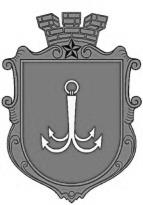                                           ОДЕСЬКА МІСЬКА РАДАПОСТІЙНА КОМІСІЯЗ ПИТАНЬ КОМУНАЛЬНОЇ ВЛАСНОСТІ, ЕКОНОМІЧНОЇ, ІНВЕСТИЦІЙНОЇ, ДЕРЖАВНОЇ РЕГУЛЯТОРНОЇ  ПОЛІТИКИ ТА ПІДПРИЄМНИЦТВА ________________№_________________на №______________від______________┌						┐ПОРЯДОК ДЕННИЙ засідання комісії25.01.2024  р.                 13-00                            Велика зала1. Розгляд директора Департаменту комунальної власності Одеської міської ради Олександра Ахмерова щодо проєкту рішення «Про передачу на баланс та в управління Виконавчому комітету Одеської міської ради нежитлових приміщень другого поверху загальною площею 373,1 кв.м. та нежилих приміщень 1-го, 3-го, 4-го поверхів та підвалу № 501 загальною площею 1454,5 кв.м, що розташовані за адресою: м. Одеса, 
вул. Героїв Крут, 3/5» (лист № 01-10/00563 від 08.01.2024 року). 2. Розгляд звернення № 01-13/144 від 22.01.2024 року директора Департаменту комунальної власності Одеської міської ради Олександра Ахмерова щодо проєктів рішень:2.1. Про включення до Переліку другого типу об'єктів комунальної власності територіальної громади м. Одеси, що підлягають передачі в оренду без проведення аукціону, затвердженого рішенням Одеської міської ради   від 03.02.2021 № 62-VIII, додаткових об'єктів комунальної власності територіальної громади м. Одеси. 2.2 Про виключення з Переліку другого типу об'єктів комунальної власності територіальної громади м. Одеси, що підлягають передачі в оренду без проведення аукціону, затвердженого рішенням Одеської міської ради   від 03.02.2021 № 62-VIII, нежитлового приміщення першого поверху, що розташоване за адресою: м. Одеса, вул. Ільфа і Петрова, 45.2.3. Про виключення з Переліку другого типу об'єктів комунальної власності територіальної громади м. Одеси, що підлягають передачі в оренду без проведення аукціону, затвердженого рішенням Одеської міської ради   від 03.02.2021 № 62-VIII, нежитлових приміщень першого поверху, що розташовані за адресою: м. Одеса, вул. Колонтаївська, 20.2.4. Про виключення з Переліку другого типу об'єктів комунальної власності територіальної громади м. Одеси, що підлягають передачі в оренду без проведення аукціону, затвердженого рішенням Одеської міської ради від 03.02.2021 № 62-VIII. 2.5. Про внесення змін до рішення Одеської міської ради від 09.06.2021 р. № 313- VIII «Про включення до Переліку другого типу об'єктів комунальної власності територіальної громади м. Одеси, що підлягають передачі в оренду без проведення аукціону, затвердженого рішенням Одеської міської ради від 03.02.2021 № 62-VIII, додаткових об'єктів комунальної власності територіальної громади м. Одеси».2.6. Про внесення змін до рішення Одеської міської ради від 17.03.2021 р. № 155- VIII «Про включення до Переліку другого типу об'єктів комунальної власності територіальної громади м. Одеси, що підлягають передачі в оренду без проведення аукціону, затвердженого рішенням Одеської міської ради від 03.02.2021 № 62-VIII, додаткових об'єктів комунальної власності територіальної громади м. Одеси».2.7. Про внесення змін до рішення Одеської міської ради від 03.02.2021 р. № 62- VIII «Про затвердження Переліку другого типу об'єктів комунальної власності територіальної громади м. Одеси, що підлягають передачі в оренду без проведення аукціону».3. Розгляд звернення № 01-13/150 від 22.01.2024 року директора Департаменту комунальної власності Одеської міської ради Олександра Ахмерова щодо проєктів рішень щодо включення до Переліку об’єктів малої приватизації комунальної власності територіальної громади  м. Одеси, які  підлягають приватизації  у 2024 році.Запрошені:пл. Думська, 1, м. Одеса, 65026, УкраїнаАхмеровОлександр Олександрович- директор Департаменту комунальної власності Одеської міської ради; 